2483 PPCLI Army Cadet 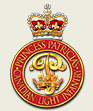 Sponsoring CommitteeMinutesDate: 2019Time: 6:30pm-9pm – Meeting was called to order at 1904 (7:04pm)Facilitator: Tori SinclairTori Sinclair – Chair, Will McGuire – Treasure, Heather Eichel – Director of Fundraising, Captain Madeleine Dahl, Adam Miles, Sonya Miles, Pam Richards, Allie PattersonThe minutes were read from the March meeting and approved.Motion to Adopt – Sonya MilesSecond – Health EichelCadet Sponsoring Committee (CSC)Purpose of the CSC was read to all attendees.No additional changes to the agenda were addedChairperson’s Report and Old BusinessParticipation for the TAG day and bottle drive were not 100% and were lower than expected.Discussion on how we can improve this moving forward as it is critical for additional activities the corps wants to do with the youth that is not covered by DND.Discussion on potentially changing the CSC meetings from the same day as the CO’s parade to middle of the month.  Further discussion with parents is required.Volunteers – Seeing what time and talents parents can provide to the Corps moving forward.Moving forward the CCS would like to have $6,000 in general operating cost for 1 year along with additional fund raising to ensure we have a health reserve moving forward.  Gaming Grant must be used annual.  This will mean more TAG days (~5) and 1 bottle drive every year.Discussion on Band and options regarding instructors, drill, senior cadets.  Will continue this discussion with Capt. Dahl to bring more options to CCS to continue with this program and see it grow.Need for a volunteer to take on sending out Thank you Cards – Pam Richards has volunteered to take this one. – Thank youCarding Members – Will bring this forward.  Sonya Miles has volunteered to take this on for the rest of the year and get these completed and will assist with next year for the Corp as a whole. – Sonya to discuss with Capt. Dahl and Tori.Bottle Drive went well but was cut short due to weather and safety of the cadets.Corp did not receive either grants – Esquimalt and Gaming Grant.  Will be trying again for Gaming Grant next year.Walmart Grant – Heather Eichel is working on and will update next meetingCo-Op – Tori Sinclair to follow up with Michael on status for next meetingCountry Grocer Receipts – Sonya Miles is submitting the paperwork to get this setup.Coffee Fundraiser – Was not successful.  Tori Sinclair will provide feedback to the company.Will be looking at other Coffee Fundraiser options and potentially including other Corps into this program. – More discussion to come.Treasure ReportChequing Balance - $2,651.97 includes deposit of $745.70 for bottle driveVimy Ridge Account is at $0Gaming Grant $4,287.81Cash $255 ($84 reserved for deposit to gaming)Have just received notice of LSA payment issued but not yet received for $2596.8150/50 Draw – Will is getting the gaming paperwork completed.Request to approve Report:Motion to Adopt – Jim SinclairSecond – Adam MilesFundraiser ReportEveryone should bring at least 1 item for the auction.Bring in and give to Heather Eichel as soon as possible.Will be posting letter for request for donations on the website, Facebook page, and hand out for cadets to take home.Attendance at Pot Luck hopefully will be betterLooking at doing Heads/Tails and Coin Toss also at ACR.Suggestion was to have the silent action items online to potentially get more people involved in this.Discussion on how to have more families involved with the CSC.Potential engagement survey to see what they are wanting from the CRC and what youth want.Provide an informed decision before making changes to the CRC structureSilent Action Online – XMAS and ACRPotential Parent to Cadet Night – Doing some activities that the cadets do with the family member.Looking into potentially being in the booth area for Saanich Fair – Sonya Miles will contact them to see if this would be an option and if there is a costBandImproved communication between Band Instructor, Cadets to Parents on activities planned.  Stand communication for all members of the bandCapt. Dahl, Tori Sinclair, Heather Eichel to discuss furtherBand is planned to be in Buccaneers’ Days but will discuss tomorrow (Wed) to confirmCapt. Dahl to confirm if Band will be planning in the May Day Parade.CSC to come up with potential questions for Band Instructor on improvements to communications, etc.Buccaneers’s Day – Cadets are needed for setup and take down.  Dress is hoody and dry fit.Cadets will be marching in the parades (Buccaneers’ Day and May Day Parade)AGM – Moved to next meetingCO’s AddressThank you to the sponsoring committee.Money:Book Fair we received $111 and the event 50/50 was matched with an addition $111.  Money handed to Will for deposit.Potential honorarium from Buccaneer’s day, ACR - ~$1000 from PPCLI National, ~$500 from PPCLI LocalSubmitted receipts for FTX and staff approximately $400 we should receive back to the Corp.Fort Macauley – May 25th - $100 towards lunch donation by Jack BatesUpcoming:MayBuccaneer’s Day – May 10-12Email sent to parents, posted on Facebook and website.Setup and take down – Volunteers requiredCadets are parading in the eventSilver Star expedition 9 Youth and 3 Cadet Staff attending – May 10-12Fort Macauley – May 25th3 Cadets going to regional expedition 1 week long at Salts SpringJuneACR – June 1 – preparation Sat 10-4 for Cadets only. June 2 is the ACR from 10-6pm (Sunday) with Auction and FoodSwim night – due to our volunteer work at the 5k run and Macauley.June 15 – Navy Run 5-10kYear end FTX June 21-23 – details to comeSummer Camps start up Will to provide Band instructor with April cheque tomorrow night – May 8.Water will be needed for Parade – Someone will pick up and ensure it is not Nestle Bottle Water.May 28, 2019, Annex from 6:30 to 8:30pmMotion to adjourn was made at 8:45pm and was pass unanimously.Motion to Adopt – Will McGuireSecond – Pam Richards